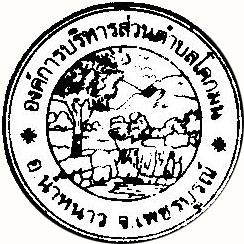 รายงาน ผลการดำเนินการตามแผนปฏิบัติการป้องกันการทุจริตประจำปีงบประมาณ พ.ศ. ๒๕๖๒ ขององค์การบริหารส่วนตำบลโคกมน   อำเภอน้ำหนาว จังหวัดเพชรบูรณ์ที่โครงการงบประมาณ ผลการดำเนินการมิติการสร้างสังคมที่ไม่ทนต่อการทุจริต๑.โครงการตามรอยพ่อสานต่อเศรษฐกิจพอเพียง  สำนักปลัด ทต.๖๐,๐๐๐ บาท  ดำเนินการเรียบร้อยแล้ว๒.โครงการท้องถิ่นไทยรวมใจภักดิ์รักษ์พื้นที่สีเขียว๕๐๐๐๐ บาทดำเนินการเรียบร้อยแล้ว ไม่ใช้งบประมาณมิติการบริหารราชการเพื่อป้องกันการทุจริต๓.โครงการจัดเก็บรายได้นอกสถานที่ เทศบาลตำบลท่ามิหรำ ๑๐,๐๐๐ บาทดำเนินการเรียบร้อยแล้ว ไม่ใช้งบประมาณ๔.โครงการอบรมให้ความรู้คณะกรรมการจัดซื้อจัดจ้าง๑๐,๐๐๐ บาทไม่ดำเนินการ เนื่องจากงบประมาณไม่เพียงพอในการดำเนินการ๕.โครงการบริการประชาชน๕๐,๐๐๐ บาทดำเนินการเรียบร้อยแล้ว ไม่ใช้งบประมาณ๖.โครงการสืบสานประเพณีสงกรานต์และวันกตัญญูรดน้ำขอพรผู้สูงอายุ๓๐,๐๐๐ บาท  ไม่ดำเนินการ๗.มาตรการแต่งตั้งผู้รับผิดชอบเกี่ยวกับเรื่องร้องเรียน  ๐ บาทดำเนินการเรียบร้อยแล้วมิติการส่งเสริมบทบาทและการมีส่วนร่วมของภาคประชาชน๘.โครงการจัดทำหรือทบทวนแผนชุมชน๑๐,๐๐๐ บาทดำเนินการเรียบร้อยแล้ว ไม่ใช้งบประมาณ๙.โครงการจัดเวทีประชาคมเพื่อการจัดทำแผนพัฒนา๑๐,๐๐๐ บาทดำเนินการเรียบร้อยแล้วที่โครงการงบประมาณผลการดำเนินการมิติการเสริมสร้างและปรับปรุงกลไกในการตรวจสอบการปฏิบัติราชการขององค์กรปกครองส่วนท้องถิ่น๑๐กิจกรรมการการวางระบบควบคุมภายใน ไม่ใช้งบประมาณดำเนินการเรียบร้อยแล้ว๑๑.กิจกรรมการส่งเสริมและพัฒนาศักยภาพสมาชิกสภาท้องถิ่นใช้งบประมาณปกติของหน่วยงานดำเนินการเรียบร้อยแล้ว๑๒.มาตรการส่งเสริมและพัฒนาเครือข่ายด้านการป้องกันการทุจริตไม่ใช้งบประมาณไม่ดำเนินการ